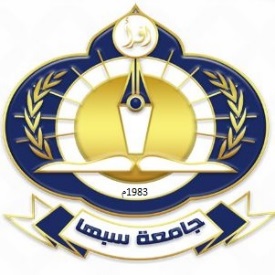 بيانات الطالب:كشف بالمقررات الدراسية التي ينوي الطالب دراستها في هذا الفصل:منسق الدراسات العليا بالقسم                                         رئيـس القســم المختص                                  ..................................                                     ..................................       مدير مكتب الدراسات العليا والتدريب في الكلية                                                  ..................................نسخة إلى:القسم العلمي المختص.مكتب الدراسات العليا والتدريب في الكلية.إدارة الدراسات العليا والتدريب في الجامعة.جامعة سبها ادارة الدراسات العليا والتدريب نموذج د. ع. ( 111.01.05 )تنزيل مقررات دراسية لطالب دراسات علياتنزيل مقررات دراسية لطالب دراسات علياتنزيل مقررات دراسية لطالب دراسات علياالاسم: ..............................................................الرقم الدراسي:الكلية:  .............................................................القسم: .............................................التخصص: ................................................الشعبة:.............................................المرحلة الدراسية: ............................................الفصل الدراسي: ......................................تاريخ تجديد القيد: ..........................................توقيع الطالب: ..........................................ترمز المقرراسم المقررعدد الوحداتأستاذ المقررملاحظات12345مجموع الوحدات